Краткосрочная образовательная практика«Знакомство с графическим редактором Paint.                                                        Рисование открытка «С Новым годом!»                                                                                         Руководитель практики: Воспитатель Уфимцева Е.Ю.Пермь 2019Пояснительная запискаВ современном обществе компьютеры применяются практически во всех сферах деятельности человека: от простейших расчетов стоимости покупки на кассовых аппаратах в магазине до сложнейших расчетов траекторий полетов ракет, управления космическими кораблями. Сегодня человек с помощью компьютеров создает мультипликационные фильмы, издает книги, регулирует движение самолетов и поездов, делает сложнейшие операции на сердце, может по останкам черепа воссоздать образ древнего человека или животного. Компьютер прочно вошел в нашу повседневную жизнь.Однако с использованием компьютера возникает ряд проблем. Одной из наиболее значимой – это использование компьютера лишь как источника развлечения. Все чаще родители жалуются на то, что не могут «оторвать» своих чад от компьютерных игр.Предложенная программа направлена на расширение представлений дошкольников о возможностях использования компьютера для своего творческого самовыражения. Возраст: 5-7 летКоличество детей: 5-10Количество занятий: 2Форма проведения: подгрупповаяЦель:  Нарисовать открытку с изображением новогодней елки.Задачи: 1.Сформировать представление о графическом редакторе, о его возможностях;2.Познакомить с инструментами графического редактора Paint;3.Воспитывать умение добиваться поставленной цели.4.Совершенствовать мелку моторику рук, точные движения пальцев5. Воспитывать трудолюбие, терпение, аккуратность, усидчивостьРезультат: дети научатся пользоваться графическим редактором Paint и создавать в нем рисунок новогодней елки.План занятийМатериально техническое и учебно-дидактическое оборудование3.Компьютер c установленной программой Paint.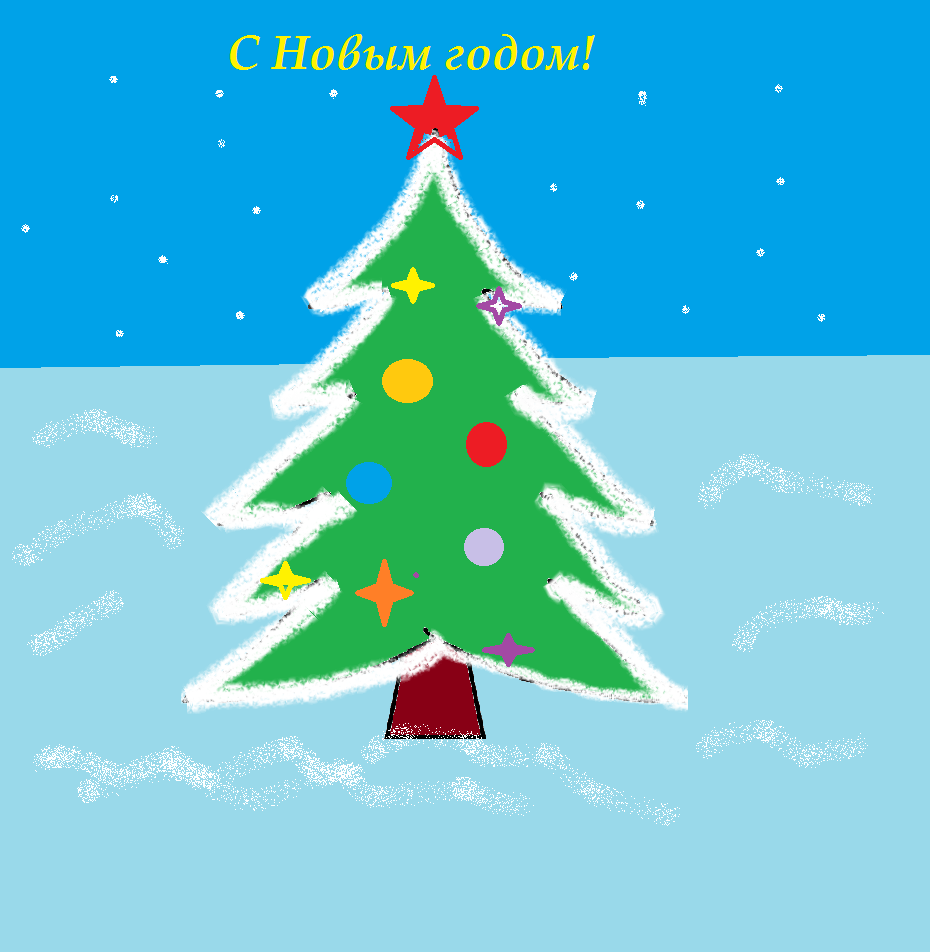 №ТемаДеятельность педагогаДеятельность детейРезультат1Графический редактор PaintПознакомить детей с программой Paint, научить находить программу на компьютере и включать ее. Показ основных инструментов для рисования.с помощью мышки дети:- находят и открывают графический редактор Paint;- осваивают работу с инструментами для рисованияДети нарисуют пробный рисунок в программе Paint2Открытка «С Новым годом!». Рисунок при помощи графического редактора PaintПоказать приемы рисования по готовому контуру и раскрашиванияс помощью мышки и различных  знакомых инструментов для рисования рисуют и раскрашивают новогоднюю елкуДети нарисуют  новогоднюю елку на зимнем фоне  в программе Paint